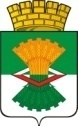 ДУМАМАХНЁВСКОГО МУНИЦИПАЛЬНОГО ОБРАЗОВАНИЯ                                         четвертого созываРЕШЕНИЕот 29 ноября 2021 года              п.г.т. Махнёво                              №  100Об информации Администрации Махнёвского муниципального образования «Об определении поставщиков (подрядчиков, исполнителей) для заказчиков Махнёвского муниципального образования» за 2020 годРассмотрев информацию Администрации Махнёвского  муниципального образования «Об определении поставщиков (подрядчиков, исполнителей) для заказчиков Махнёвского муниципального образования» за 2020 год,  Дума Махнёвского муниципального образованияРЕШИЛА:Информацию Администрации Махнёвского муниципального образования «Об определении поставщиков (подрядчиков, исполнителей) для заказчиков Махнёвского муниципального образования» за 2020 год (согласно Приложению к настоящему Решению)   принять  к сведению.         2.     Настоящее Решение вступает в силу со дня его принятия.         3.   Настоящее Решение направить для   опубликования  в газету «Алапаевская искра»и разместить на  сайте Махнёвского муниципального образования в сети «Интернет».Председатель Думы муниципального образования                                                        С.Г. Алышов Глава  муниципального  образования                                         А.С. Корелин  Приложениек Решению Думы Махнёвского муниципального   образования                                                                      от  29.11. 2021 года № 100ИнформацияАдминистрации  Махнёвского  муниципального образования «Об определении поставщиков (подрядчиков, исполнителей) для заказчиков Махнёвского муниципального образования» за 2020 годНа основании  решения Думы Махнёвского муниципального образования от 20 февраля 2014 года № 425 «Об определении органа местного самоуправления Махнёвского муниципального образования, уполномоченного на определение поставщиков (подрядчиков, исполнителей) для заказчиков Махнёвского муниципального образования» разработан Порядок взаимодействия уполномоченного органа и заказчиков при определении поставщиков (подрядчиков, исполнителей) товаров, работ, услуг в Махнёвском муниципальном образовании (далее - Порядок), утвержденный Постановлением Администрации Махнёвского муниципального образования от  22.01.2019 № 32. В соответствии с Порядком  заказчики разрабатывают план-график, размещают его в единой информационной системе и направляют заявки в уполномоченный орган для определения поставщиков (подрядчиков, исполнителей).Общие сведения об определении поставщиков (подрядчиков, исполнителей).Проведено всего способов определения поставщиков (подрядчиков, исполнителей) 84, из них:  электронных аукционов – 82, конкурсов с ограниченным участием в электронной форме - 2.Количество несостоявшихся способов определения поставщиков (подрядчиков, исполнителей) – 35, из них:- электронных аукционов – 33, в т. ч.  в 7 аукционах не было участников;- конкурсов с ограниченным участием в электронной форме – 2,  не было участников.Общее количество поданных заявок составляет 143. Все на электронные аукционы. Все поданные заявки  отечественных участников. Не допущено заявок к участию в торгах 6, заявки отклонены по причине несоответствия требованиям, предусмотренным документацией о закупке. Количество заявок участников, предложивших цену контракта на 25 и более процентов ниже начальной цены контракта составляет  42.Количество заключенных контрактов – 72, все по электронным аукционам.Общая стоимость заключенных контрактов  составила  18 218,9 тыс. рублей. У субъектов малого предпринимательства в 2020 году проведено способов определения поставщиков (подрядчиков, исполнителей)  75 электронных аукционов. Общая стоимость заключенных  контрактов составляет  17  567,4 тыс. рублей.Доля закупок, которые заказчики Махнёвского муниципального образования осуществили у субъектов малого предпринимательства по проведенным процедурам, составила  96,4%. Крупные закупки в  отчетном периоде проведены на приобретение: - котлов водогрейных центрального отопления для производства горячей воды или пара низкого давления на сумму 1 539,9 тыс. рублей. По итогам торгов сумма составила 1 101,03 тыс. рублей, экономия – 438,9 тыс. рублей;- поставка дров смешанных пород деревьев на сумму 1 730,4 тыс. рублей. По итогам торгов сумма составила 1 721,7 тыс. рублей, экономия – 8,7 тыс. рублей;- приобретение грузопассажирского автомобиля на сумму 1 700,0 тыс. рублей по итогам торгов сумма не изменилась.Информация подготовлена начальником отдела по осуществлению муниципальных закупок  Администрации Махнёвского МО Баязитовой Ларисой Геннадьевной.